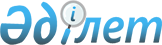 Ақсу аудандық мәслихатының 2011 жылғы 20 желтоқсандағы "Ақсу ауданының 2012-2014 жылдарға арналған аудандық бюджеті туралы" N 54-319 шешіміне өзгерістер енгізу туралы
					
			Күшін жойған
			
			
		
					Алматы облысы Ақсу аудандық мәслихатының 2012 жылғы 06 қыркүйектегі N 7-61 шешімі. Алматы облысының Әділет департаментінде 2012 жылы 19 қыркүйекте N 2121 тіркелді. Күші жойылды - Алматы облысы Ақсу аудандық мәслихатының 2013 жылғы 22 қаңтардағы N 11-90 шешімімен      Ескерту. Күші жойылды - Алматы облысы Ақсу аудандық мәслихатының 22.01.2013 N 11-90 шешімімен.      РҚАО ескертпесі.

      Мәтінде авторлық орфография және пунктуация сақталған.       

Қазақстан Республикасының 2008 жылғы 4 желтоқсандағы "Қазақстан Республикасының Бюджет Кодексінің" 106-бабының 3, 4-тармақтарына, 109-бабының 5-тармағына, Қазақстан Республикасының 2001 жылғы 23 қаңтардағы "Қазақстан Республикасындағы жергілікті мемлекеттік басқару және өзін-өзі басқару" Заңының 6-бабы 1-тармағының 1) тармақшасына, Қазақстан Республикасының 1998 жылғы 24 наурыздағы "Нормативтік құқықтық актілер туралы" Заңының 21-бабы 4 және 5-тармағына сәйкес Ақсу аудандық мәслихаты ШЕШІМ ҚАБЫЛДАДЫ:



      1. Ақсу аудандық мәслихатының 2011 жылғы 20 желтоқсандағы "Ақсу ауданының 2012-2014 жылдарға арналған аудандық бюджеті туралы" N 54-319 шешіміне (2011 жылғы 27 желтоқсандағы нормативтік құқықтық актілерді мемлекеттік тіркеу Тізілімінде 2-4-142 нөмірімен енгізілген, 2012 жылғы 7 қаңтардағы N 2(9585) аудандық "Ақсу Өңірі" газетінде жарияланған), Ақсу аудандық мәслихатының 2012 жылғы 17 ақпандағы "Ақсу ауданының 2012-2014 жылдарға арналған аудандық бюджеті туралы" N 54-319 шешіміне өзгерістер енгізу туралы" N 2-8 шешіміне (2012 жылғы 22 ақпандағы нормативтік құқықтық актілерді мемлекеттік тіркеу Тізілімінде 2-4-146 нөмірімен енгізілген, 2012 жылғы 3 наурыздағы N 10 (9592) аудандық "Ақсу Өңірі" газетінде жарияланған), Ақсу аудандық мәслихатының 2012 жылғы 13 сәуірдегі "Ақсу ауданының 2012-2014 жылдарға арналған аудандық бюджеті туралы" N 54-319 шешіміне өзгерістер енгізу туралы" N 4-30 шешіміне (2012 жылғы 19 сәуірдегі нормативтік құқықтық актілерді мемлекеттік тіркеу Тізілімінде 2-4-150 нөмірімен енгізілген, 2012 жылғы 28 сәуірдегі N 18 (9600) аудандық "Ақсу Өңірі" газетінде жарияланған), Ақсу аудандық мәслихатының 2012 жылғы 8 маусымдағы "Ақсу ауданының 2012-2014 жылдарға арналған аудандық бюджеті туралы" N 54-319 шешіміне өзгерістер енгізу туралы" N 5-46 шешіміне (2012 жылғы 20 маусымдағы нормативтік құқықтық актілерді мемлекеттік тіркеу Тізілімінде 2-4-155 нөмірімен енгізілген, 2012 жылғы 30 маусымдағы N 27 (9609) аудандық "Ақсу Өңірі" газетінде жарияланған) келесі өзгерістер енгізілсін:



      1-тармақтағы жолдар бойынша:



      1) "Кірістер" "4244092" саны "4299843" санына ауыстырылсын, оның ішінде:

      "салықтық түсімдер" "84569" саны "76272" санына ауыстырылсын;

      "салықтық емес түсімдер" "4600" саны "3046" санына ауыстырылсын;

      "негізгі капиталды сатудан түсетін түсімдер" "3437" саны "5288" санына ауыстырылсын;

      "трансферттер түсімдері" "4149545" саны "4213296" санына ауыстырылсын.



      2) "Шығындар" "4266580" саны "4322331" санына ауыстырылсын.



      2. Көрсетілген шешімнің 1-қосымшасы осы шешімнің 1-қосымшасына сәйкес жаңа редакцияда баяндалсын.



      3. Осы шешімнің орындалуына бақылау жасау мәслихаттың экономикалық реформа, бюджет, тарифтік саясат, шағын және орта кәсіпкерлікті дамыту жөніндегі тұрақты комиссиясына жүктелсін.



      4. Осы шешiм 2012 жылдың 1 қаңтарынан бастап қолданысқа енеді.      Сессия төрағасы,

      мәслихат хатшысының

      міндетін атқарушы                          Болатхан Боранбаев      КЕЛІСІЛДІ:      "Ақсу аудандық экономика

      және бюджеттік жоспарлау

      бөлімі" мемлекеттік

      мекемесінің бастығы                        Жандосова Гүлнара Жандосқызы

      6 қыркүйек 2012 жыл

Ақсу аудандық мәслихатының

2011 жылғы 20 желтоқсандағы

"Ақсу ауданының 2012-2014

жылдарға арналған аудандық

бюджеті туралы" 54-319 шешімінің

1-қосымшасыАқсу аудандық мәслихатының

2012 жылғы 06 қыркүйектегі

"Ақсу ауданының 2012-2014 жылдарға

арналған аудандық бюджеті туралы"

54-319 шешіміне өзгерістер енгізу

туралы 7-61 шешімінің

1-қосымшасы 

Ақсу ауданының 2012 жылға арналған аудандық бюджеті
					© 2012. Қазақстан Республикасы Әділет министрлігінің «Қазақстан Республикасының Заңнама және құқықтық ақпарат институты» ШЖҚ РМК
				СанатыСанатыСанатыСанатыСомасы

мың

теңгеСыныпСыныпСыныпСомасы

мың

теңгеІшкі сыныпІшкі сыныпСомасы

мың

теңгеАтауыСомасы

мың

теңгеI. Кірістер42998431Салықтық түсімдер7627204Меншікке салынатын салықтар672201Мүлікке салынатын салықтар270903Жер салығы64534Көлiк құралдарына салынатын салық272775Бірыңғай жер салығы640005Тауарларға, жұмыстарға және қызметтерге

салынатын iшкi салықтар55602Акциздер6093Табиғи және басқа ресурстарды пайдаланғаны

үшiн түсетiн түсiмдер674Кәсіпкерлік және кәсіби қызметті жүргізгені

үшін алынатын алымдар488408Заңдық мәнді іс-әрекеттерді жасағаны және

(немесе) оған уәкілеттігі бар мемлекеттік

органдар немесе лауазымды адамдар құжаттар

бергені үшін алынатын міндетті төлемдер34921Мемлекеттік баж34922Салықтық емес түсімдер304601Мемлекеттік меншіктен түсетін кірістер1065Мемлекет меншігіндегі мүлікті жалға беруден

түсетін кірістер10604Мемлекеттік бюджеттен қаржыландырылатын,

сондай-ақ Қазақстан Республикасы Ұлттық

Банкінің бюджетінен (шығыстар сметасынан)

ұсталатын және қаржыландырылатын мемлекеттік

мекемелер салатын айыппұлдар, өсімпұлдар,

санкциялар, өндіріп алулар601Мұнай секторы ұйымдарынан түсетін түсімдерді

қоспағанда, мемлекеттік бюджеттен

қаржыландырылатын, сондай-ақ Қазақстан

Республикасы Ұлттық Банкінің бюджетінен

(шығыстар сметасынан) ұсталатын және

қаржыландырылатын мемлекеттік мекемелер

салатын айыппұлдар, өсімпұлдар, санкциялар,

өндіріп алулар6006Басқа да салықтық емес түсiмдер28801Басқа да салықтық емес түсiмдер28803Негізгі капиталды сатудан түсетін түсімдер528803Жердi және материалдық емес активтердi сату52881Жерді сату48692Материалдық емес активтерді сату4194Трансферттердің түсімдері421329602Мемлекеттік басқарудың жоғарғы тұрған

органдарынан түсетін трансферттер42132962Облыстық бюджеттен түсетін трансферттер42132965Бюджеттік кредиттерді өтеу194101Бюджеттік кредиттерді өтеу19411Мемлекеттік бюджеттен берілетін бюджеттік

кредиттерді өтеу1941Функционалдық топФункционалдық топФункционалдық топФункционалдық топФункционалдық топсомасы

мың

теңгеКіші функцияКіші функцияКіші функцияКіші функциясомасы

мың

теңгеБюджеттік бағдарламалардың әкімшісіБюджеттік бағдарламалардың әкімшісіБюджеттік бағдарламалардың әкімшісісомасы

мың

теңгеБағдарламаБағдарламасомасы

мың

теңгеАТАУЫсомасы

мың

теңгеII. Шығындар43223311Жалпы сипаттағы мемлекеттiк қызметтер28653201Мемлекеттiк басқарудың жалпы функцияларын

орындайтын өкiлдi, атқарушы және басқа

органдар259561112Аудан (облыстық маңызы бар қала)

мәслихатының аппараты19073001Аудан (облыстық маңызы бар қала)

мәслихатының қызметін қамтамасыз ету

жөніндегі қызметтер13623003Мемлекеттік органның күрделі шығыстары5450122Аудан (облыстық маңызы бар қала) әкімінің

аппараты52640001Аудан (облыстық маңызы бар қала) әкімінің

қызметін қамтамасыз ету жөніндегі қызметтер52190003Мемлекеттік органның күрделі шығыстары450123Қаладағы аудан, аудандық маңызы бар қала,

кент, ауыл (село), ауылдық (селолық) округ

әкімінің аппараты187848001Қаладағы аудан, аудандық маңызы бар

қаланың, кент, ауыл (село), ауылдық

(селолық) округ әкімінің қызметін

қамтамасыз ету жөніндегі қызметтер159048022Мемлекеттік органның күрделі шығыстары2880002Қаржылық қызмет15444452Ауданның (облыстық маңызы бар қаланың)

қаржы бөлімі15444001Ауданның (облыстық маңызы бар қаланың)

бюджетін орындау және ауданның (облыстық

маңызы бар қаланың) коммуналдық меншігін

басқару саласындағы мемлекеттік саясатты

іске асыру жөніндегі қызметтер11569003Салық салу мақсатында мүлікті бағалауды

жүргізу386011Коммуналдық меншікке түскен мүлікті есепке

алу, сақтау, бағалау және сату689018Мемлекеттік органның күрделі шығыстары280005Жоспарлау және статистикалық қызмет11527453Ауданның (облыстық маңызы бар қаланың)

экономика және бюджеттік жоспарлау бөлімі11527001Экономикалық саясатты, мемлекеттік

жоспарлау жүйесін қалыптастыру мен дамыту

және ауданды (облыстық маңызы бар қаланы)

басқару саласындағы мемлекеттік саясатты

іске асыру жөніндегі қызметтер11077004Мемлекеттік органның күрделі шығыстары4502Қорғаныс332601Әскери мұқтаждықтар2488122Аудан (облыстық маңызы бар қала) әкімінің

аппараты2488005Жалпыға бірдей әскери міндетті атқару

шеңберіндегі іс-шаралар248802Төтенше жағдайлар жөнiндегi жұмыстарды

ұйымдастыру838122Аудан (облыстық маңызы бар қала) әкімінің

аппараты838007Аудандық (қалалық) ауқымдағы дала

өрттерінің, сондай-ақ мемлекеттік өртке

қарсы қызмет органдары құрылмаған елдi

мекендерде өрттердің алдын алу және оларды

сөндіру жөніндегі іс-шаралар8383Қоғамдық тәртіп, қауіпсіздік, құқықтық,

сот, қылмыстық-атқару қызметі120001Құқық қорғау қызметi1200458Ауданның (облыстық маңызы бар қаланың)

тұрғын үй-коммуналдық шаруашылығы,

жолаушылар көлігі және автомобиль жолдары

бөлімі1200021Елдi мекендерде жол қозғалысы қауiпсiздiгін

қамтамасыз ету12004Білім беру315440701Мектепке дейiнгi тәрбиелеу және оқыту156594464Ауданның (облыстық маңызы бар қаланың)

білім бөлімі156594009Мектепке дейінгі тәрбиелеу мен оқытуды

қамтамасыз ету156277021Республикалық бюджеттен берілетін нысаналы

трансферттер есебінен жалпы үлгідегі,

арнайы (түзету), дарынды балалар үшін

мамандандырылған, жетім балалар мен

ата-аналарының қамқорынсыз қалған балалар

үшін балабақшалар, шағын орталықтар, мектеп

интернаттары, кәмелеттік жасқа

толмағандарды бейімдеу орталықтары

тәрбиешілеріне біліктілік санаты

үшін қосымша ақының мөлшерін ұлғайту31702Бастауыш, негізгі орта және жалпы орта

білім беру1807751123Қаладағы аудан, аудандық маңызы бар қала,

кент, ауыл (село), ауылдық (селолық) округ

әкімінің аппараты682005Ауылдық (селолық) жерлерде балаларды

мектепке дейін тегін алып баруды және кері

алып келуді ұйымдастыру682464Ауданның (облыстық маңызы бар қаланың)

білім бөлімі1807069003Жалпы білім беру1742277006Балаларға қосымша білім беру39466063Республикалық бюджеттен берілетін нысаналы

трансферттер есебінен "Назарбаев зияткерлік

мектептері" ДБҰ-ның оқу бағдарламалары

бойынша біліктілікті арттырудан өткен

мұғалімдерге еңбекақыны арттыру1435064Республикалық бюджеттен берілетін нысаналы

трансферттер есебінен жалпы үлгідегі,

арнайы (түзету), дарынды балалар үшін

мамандандырылған, жетім балалар мен

ата-аналарының қамқорынсыз қалған балалар

үшін балабақшалар, шағын орталықтар, мектеп

интернаттары, кәмелеттік жасқа

толмағандарды бейімдеу орталықтары

тәрбиешілеріне біліктілік санаты үшін

қосымша ақының мөлшерін ұлғайту2389109Білім беру саласындағы өзге де қызметтер1190062464Ауданның (облыстық маңызы бар қаланың)

білім бөлімі505947001Жергілікті деңгейде білім беру саласындағы

мемлекеттік саясатты іске асыру жөніндегі

қызметтер18592004Ауданның (облыстық маңызы бар қаланың)

мемлекеттік білім беру мекемелерінде білім

беру жүйесін ақпараттандыру12292005Ауданның (облыстық маңызы бар қаланың)

мемлекеттік білім беру мекемелер үшін

оқулықтар мен оқу-әдiстемелiк кешендерді

сатып алу және жеткізу23215007Аудандық (қалалық) ауқымдағы мектеп

олимпиадаларын және мектептен тыс

іс-шараларды өткiзу1503012Мемлекеттік органның күрделі шығыстары2849015Республикалық бюджеттен берілетін

трансферттер есебінен жетім баланы (жетім

балаларды) және ата-аналарының қамқорынсыз

қалған баланы (балаларды) күтіп-ұстауға

асыраушыларына ай сайынғы ақшалай қаражат

төлемдері12852020Республикалық бюджеттен берілетін

трансферттер есебінен үйде оқытылатын

мүгедек балаларды жабдықпен, бағдарламалық

қамтыммен қамтамасыз ету4464067Ведомстволық бағыныстағы мемлекеттік

мекемелерінің және ұйымдарының күрделі

шығыстары430180467Ауданның (облыстық маңызы бар қаланың)

құрылыс бөлімі684115037Білім беру объектілерін салу және

реконструкциялау6841156Әлеуметтiк көмек және әлеуметтiк қамтамасыз

ету11984302Әлеуметтік көмек97955451Ауданның (облыстық маңызы бар қаланың)

жұмыспен қамту және әлеуметтік

бағдарламалар бөлімі97955002Еңбекпен қамту бағдарламасы28961004Ауылдық жерлерде тұратын денсаулық сақтау,

білім беру, әлеуметтік қамтамасыз ету,

мәдениет және спорт мамандарына отын сатып

алуға Қазақстан Республикасының заңнамасына

сәйкес әлеуметтік көмек көрсету16197005Мемлекеттік атаулы әлеуметтік көмек2298006Тұрғын үй көмегі2380007Жергілікті өкілетті органдардың шешімі

бойынша мұқтаж азаматтардың жекелеген

топтарына әлеуметтік көмек6541010Үйден тәрбиеленіп оқытылатын мүгедек

балаларды материалдық қамтамасыз ету2396014Мұқтаж азаматтарға үйде әлеуметтiк көмек

көрсету2067301618 жасқа дейінгі балаларға мемлекеттік

жәрдемақылар2388017Мүгедектерді оңалту жеке бағдарламасына

сәйкес, мұқтаж мүгедектерді міндетті

гигиеналық құралдармен және ымдау тілі

мамандарының қызмет көрсетуін, жеке

көмекшілермен қамтамасыз ету2548023Жұмыспен қамту орталықтарының қызметін

қамтамасыз ету1357309Әлеуметтiк көмек және әлеуметтiк қамтамасыз

ету салаларындағы өзге де қызметтер21888451Ауданның (облыстық маңызы бар қаланың)

жұмыспен қамту және әлеуметтік

бағдарламалар бөлімі21888001Жергілікті деңгейде жұмыспен қамтуды

қамтамасыз ету және халық үшін әлеуметтік

бағдарламаларды іске асыру саласындағы

мемлекеттік саясатты іске асыру жөніндегі

қызметтер16867011Жәрдемақыларды және басқа да әлеуметтік

төлемдерді есептеу, төлеу мен жеткізу

бойынша қызметтерге ақы төлеу1331021Мемлекеттік органның күрделі шығыстары2950067Ведомстволық бағыныстағы мемлекеттік

мекемелерінің және ұйымдарының күрделі

шығыстары7407Тұрғын үй-коммуналдық шаруашылық32589801Тұрғын үй шаруашылығы127477458Ауданның (облыстық маңызы бар қаланың)

тұрғын үй-коммуналдық шаруашылығы,

жолаушылар көлігі және автомобиль жолдары

бөлімі11822031Кондоминиум объектілеріне техникалық

паспорттар дайындау725041"Жұмыспен қамту-2020" бағдарламасы бойынша

ауылдық елді мекендерді дамыту шеңберінде

объектілерді жөндеу және абаттандыру11097467Ауданның (облыстық маңызы бар қаланың)

құрылыс бөлімі110978003Мемлекеттік коммуналдық тұрғын үй қорының

тұрғын үйін жобалау, салу және (немесе)

сатып алу70297004Инженерлік коммуникациялық инфрақұрылымды

дамыту, жайластыру және (немесе) сатып алу40681479Тұрғын үй инспекциясы бөлімі4677001Жергілікті деңгейде тұрғын үй қоры

саласындағы мемлекеттік саясатты іске

асыру жөніндегі қызметтер4227005Мемлекеттік органның күрделі шығыстары45002Коммуналдық шаруашылық149759458Ауданның (облыстық маңызы бар қаланың)

тұрғын үй-коммуналдық шаруашылығы,

жолаушылар көлігі және автомобиль жолдары

бөлімі149759012Сумен жабдықтау және су бұру жүйесінің

жұмыс істеуі24325028Коммуналдық шаруашылықты дамыту3989029Сумен жабдықтау жүйесін дамыту12144503Елді-мекендерді абаттандыру48662458Ауданның (облыстық маңызы бар қаланың)

тұрғын үй-коммуналдық шаруашылығы,

жолаушылар көлігі және автомобиль жолдары

бөлімі48662015Елдi мекендердің көшелерiн жарықтандыру11999016Елдi мекендердiң санитариясын қамтамасыз

ету1000017Жерлеу орындарын күтiп-ұстау және туысы

жоқтарды жерлеу303018Елдi мекендердi абаттандыру және

көгалдандыру353608Мәдениет, спорт, туризм және ақпараттық

кеңістiк13116701Мәдениет саласындағы қызмет78054455Ауданның (облыстық маңызы бар қаланың)

мәдениет және тілдерді дамыту бөлімі78054003Мәдени-демалыс жұмысын қолдау7805402Спорт2959465Ауданның (облыстық маңызы бар қаланың)

Дене шынықтыру және спорт бөлімі2959006Аудандық (облыстық маңызы бар қалалық)

деңгейде спорттық жарыстар өткiзу733007Әртүрлi спорт түрлерi бойынша ауданның

(облыстық маңызы бар қаланың) құрама

командаларының мүшелерiн дайындау және

олардың облыстық спорт жарыстарына қатысуы222603Ақпараттық кеңістік32551455Ауданның (облыстық маңызы бар қаланың)

мәдениет және тілдерді дамыту бөлімі30469006Аудандық (қалалық) кiтапханалардың жұмыс

iстеуi29752007Мемлекеттік тілді және Қазақстан

халықтарының басқа да тілдерін дамыту717456Ауданның (облыстық маңызы бар қаланың)

ішкі саясат бөлімі2082002Газеттер мен журналдар арқылы мемлекеттік

ақпараттық саясат жүргізу жөніндегі

қызметтер208209Мәдениет, спорт, туризм және ақпараттық

кеңiстiктi ұйымдастыру жөнiндегi өзге де

қызметтер17603455Ауданның (облыстық маңызы бар қаланың)

мәдениет және тілдерді дамыту бөлімі5749001Жергілікті деңгейде тілдерді және

мәдениетті дамыту саласындағы мемлекеттік

саясатты іске асыру жөніндегі қызметтер4216010Мемлекеттік органның күрделі шығыстары450032Ведомстволық бағыныстағы мемлекеттік

мекемелерінің және ұйымдарының күрделі

шығыстары1083456Ауданның (облыстық маңызы бар қаланың)

ішкі саясат бөлімі7932001Жергілікті деңгейде ақпарат,

мемлекеттілікті нығайту және азаматтардың

әлеуметтік сенімділігін қалыптастыру

саласында мемлекеттік саясатты іске асыру

жөніндегі қызметтер7194003Жастар саясаты саласындағы өңірлік

бағдарламаларды iске асыру288006Мемлекеттік органдардың күрделі шығыстары450465Ауданның (облыстық маңызы бар қаланың)

Дене шынықтыру және спорт бөлімі3922001Жергілікті деңгейде дене шынықтыру және

спорт саласындағы мемлекеттік саясатты

іске асыру жөніндегі қызметтер3472004Мемлекеттік органның күрделі шығыстары45010Ауыл, су, орман, балық шаруашылығы, ерекше

қорғалатын табиғи аумақтар, қоршаған ортаны

және жануарлар дүниесін қорғау, жер

қатынастары17329801Ауыл шаруашылығы30968453Ауданның (облыстық маңызы бар қаланың)

экономика және бюджеттік жоспарлау бөлімі4802099Мамандардың әлеуметтік көмек көрсетуі

жөніндегі шараларды іске асыру4802462Ауданның (облыстық маңызы бар қаланың)

ауыл шаруашылығы бөлімі10701001Жергілікті деңгейде ауыл шаруашылығы

саласындағы мемлекеттік саясатты іске

асыру жөніндегі қызметтер10251006Мемлекеттік органның күрделі шығыстары450473Ауданның (облыстық маңызы бар қаланың)

ветеринария бөлімі15465001Жергілікті деңгейде ветеринария саласындағы

мемлекеттік саясатты іске асыру жөніндегі

қызметтер6593003Мемлекеттік органның күрделі шығыстары2450005Мал көмінділерінің (биотермиялық

шұңқырлардың) жұмыс істеуін қамтамасыз ету600007Қаңғыбас иттер мен мысықтарды аулауды және

жоюды ұйымдастыру420008Алып қойылатын және жойылатын ауру

жануарлардың, жануарлардан алынатын өнімдер

мен шикізаттың құнын иелеріне өтеу2500009Жануарлардың энзоотиялық аурулары бойынша

ветеринариялық іс-шараларды жүргізу2756010Ауыл шаруашылығы жануарларын бірдейлендіру

жөніндегі іс-шараларды жүргізу14606Жер қатынастары17384463Ауданның (облыстық маңызы бар қаланың) жер

қатынастары бөлімі17384001Аудан (облыстық маңызы бар қала) аумағында

жер қатынастарын реттеу саласындағы

мемлекеттік саясатты іске асыру жөніндегі

қызметтер7434004Жердi аймақтарға бөлу жөнiндегi жұмыстарды ұйымдастыру9500007Мемлекеттік органның күрделі шығыстары45009Ауыл, су, орман, балық шаруашылығы және

қоршаған ортаны қорғау мен жер қатынастары

саласындағы өзге де қызметтер124946473Ауданның (облыстық маңызы бар қаланың)

ветеринария бөлімі124946011Эпизоотияға қарсы іс-шаралар жүргізу12494611Өнеркәсіп, сәулет, қала құрылысы және

құрылыс қызметі1490702Сәулет,қала құрылысы және құрылыс қызметі14907467Ауданның (облыстық маңызы бар қаланың)

құрылыс бөлімі6593001Жергілікті деңгейде құрылыс саласындағы

мемлекеттік саясатты іске асыру жөніндегі

қызметтер6143017Мемлекеттік органның күрделі шығыстары450468Ауданның (облыстық маңызы бар қаланың)

сәулет және қала құрылысы бөлімі8314001Жергілікті деңгейде сәулет және қала

құрылысы саласындағы мемлекеттік саясатты

іске асыру жөніндегі қызметтер5394004Мемлекеттік органның күрделі шығыстары292012Көлiк және коммуникация7522001Автомобиль көлiгi75220458Ауданның (облыстық маңызы бар қаланың)

тұрғын үй-коммуналдық шаруашылығы,

жолаушылар көлігі және автомобиль жолдары

бөлімі75220023Автомобиль жолдарының жұмыс істеуін

қамтамасыз ету7522013Өзгелер2237403Кәсiпкерлiк қызметтi қолдау және

бәсекелестікті қорғау6506469Ауданның (облыстық маңызы бар қаланың)

кәсіпкерлік бөлімі6506001Жергілікті деңгейде кәсіпкерлік пен

өнеркәсіпті дамыту саласындағы мемлекеттік

саясатты іске асыру жөніндегі қызметтер5756003Кәсіпкерлік қызметті қолдау300004Мемлекеттік органның күрделі шығыстары45009Өзгелер15868123Қаладағы аудан, аудандық маңызы бар қала,

кент, ауыл (село), ауылдық (селолық) округ

әкімінің аппараты5300040Республикалық бюджеттен нысаналы

трансферттер ретінде "Өңірлерді дамыту"

бағдарламасы шеңберінде өңірлердің

экономикалық дамуына жәрдемдесу жөніндегі

шараларды іске асыруда ауылдық (селолық)

округтарды жайластыру мәселелерін шешу

үшін іс-шараларды іске асыру5300452Ауданның (облыстық маңызы бар қаланың)

қаржы бөлімі1294012Ауданның (облыстық маңызы бар қаланың)

жергілікті атқарушы органының резерві1294453Ауданның (облыстық маңызы бар қаланың)

экономика және бюджеттік жоспарлау бөлімі2200003Жергілікті бюджеттік инвестициялық

жобалардың және концессиялық жобалардың

техникалық-экономикалық негіздемелерін

әзірлеу және оған сараптама жүргізу2200458Ауданның (облыстық маңызы бар қаланың)

тұрғын үй-коммуналдық шаруашылығы,

жолаушылар көлігі және автомобиль жолдары

бөлімі7074001Жергілікті деңгейде тұрғын үй-коммуналдық

шаруашылығы, жолаушылар көлігі және

автомобиль жолдары саласындағы мемлекеттік

саясатты іске асыру жөніндегі қызметтер6324013Мемлекеттік органдардың күрделі шығыстары75014Борышқа қызмет көрсету11Борышқа қызмет көрсету1452Ауданның (облыстық маңызы бар қаланың)

қаржы бөлімі113Жергілікті атқарушы органдардың облыстық

бюджеттен қарыздар бойынша сыйақылар мен

өзге де төлемдерді төлеу бойынша борышына

қызмет көрсету115Трансферттер1415801Трансферттер14158452Ауданның (облыстық маңызы бар қаланың)

қаржы бөлімі14158006Пайдаланылмаған (толық пайдаланылмаған)

нысаналы трансферттерді қайтару14158Функционалдық топФункционалдық топФункционалдық топФункционалдық топФункционалдық топФункционалдық топСомасы

мың

теңгеКіші функцияКіші функцияКіші функцияКіші функцияКіші функцияСомасы

мың

теңгеБюджеттік бағдарламалардың әкімшісіБюджеттік бағдарламалардың әкімшісіБюджеттік бағдарламалардың әкімшісіБюджеттік бағдарламалардың әкімшісіСомасы

мың

теңгеБағдарламаБағдарламаБағдарламаСомасы

мың

теңгеКіші бағдарламаКіші бағдарламаСомасы

мың

теңгеАтауыСомасы

мың

теңгеIII. Таза бюджеттік несие беру36595Бюджеттік кредиттер3883210Ауыл, су, орман, балық шаруашылығы,

ерекше қорғалатын табиғи аумақтар,

қоршаған ортаны және жануарлар дүниесін

қорғау, жер қатынастары3883201Ауыл шаруашылығы38832453Ауданның (облыстық маңызы бар қаланың)

экономика және бюджеттік жоспарлау

бөлімі38832006Мамандарды әлеуметтік қолдау шараларын

іске асыру үшін бюджеттік кредиттер38832СанатыСанатыСанатыСанатыСанатыСомасы

мың

теңгеСыныпСыныпСыныпСыныпСомасы

мың

теңгеІшкі сыныпІшкі сыныпІшкі сыныпСомасы

мың

теңгеЕрекшелігі Ерекшелігі Сомасы

мың

теңгеАтауыСомасы

мың

теңгеБюджеттік кредиттерді өтеу22375Бюджеттік кредиттерді өтеу223701Бюджеттік кредиттерді өтеу22371Мемлекеттік бюджеттен берілген бюджеттік

кредиттерді өтеу223713Жеке тұлғаларға жергілікті бюджеттен

берілетін бюджеттік несиелерді өтеу2237Функционалдық топФункционалдық топФункционалдық топФункционалдық топФункционалдық топсомасы

мың

теңгеКіші функцияКіші функцияКіші функцияКіші функциясомасы

мың

теңгеБюджеттік бағдарламалардың әкімшісіБюджеттік бағдарламалардың әкімшісіБюджеттік бағдарламалардың әкімшісісомасы

мың

теңгеБағдарламаБағдарламасомасы

мың

теңгеАтауысомасы

мың

теңгеIV. Қаржы активтерімен жасалатын операциялар

бойынша сальдо0Қаржы активтерін сатып алу0СанатыСанатыСанатыСанатыСанатыСомасы

мың

теңгеСыныпСыныпСыныпСыныпСомасы

мың

теңгеІшкі сыныпІшкі сыныпІшкі сыныпСомасы

мың

теңгеЕрекшелігі Ерекшелігі Сомасы

мың

теңгеАтауыСомасы

мың

теңгеV. Бюджет тапшылығы (профициті)-61320СанатыСанатыСанатыСанатыСанатыСомасы

мың

теңгеСыныпСыныпСыныпСыныпСомасы

мың

теңгеІшкі сыныпІшкі сыныпІшкі сыныпСомасы

мың

теңгеЕрекшелігіЕрекшелігіСомасы

мың

теңгеАтауыСомасы

мың

теңгеVI. Бюджет тапшылығын қаржыландыру (профцитін

пайдалану)61320Қарыздар түсімі388327Қарыздар түсімі3883201Мемлекеттік ішкі қарыздар388322Қарыз алу келісім-шарттары38832Функционалдық топФункционалдық топФункционалдық топФункционалдық топФункционалдық топсомасы

мың

теңгеКіші функцияКіші функцияКіші функцияКіші функциясомасы

мың

теңгеБюджеттік бағдарламалардың әкімшісіБюджеттік бағдарламалардың әкімшісіБюджеттік бағдарламалардың әкімшісісомасы

мың

теңгеБағдарламаБағдарламасомасы

мың

теңгеАтауысомасы

мың

теңге16Қарыздарды өтеу223701Қарыздарды өтеу2237452Ауданның (облыстық маңызы бар қаланың)

қаржы бөлімі2237008Жергілікті атқарушы органның жоғары

тұрған бюджет алдындағы борышын өтеу1941021Жергілікті бюджеттен берілген

пайдаланылмаған бюджеттік кредиттерді

қайтару296СанатыСанатыСанатыСанатыСанатыСомасы

мың

теңгеСыныпСыныпСыныпСыныпСомасы

мың

теңгеІшкі сыныпІшкі сыныпІшкі сыныпСомасы

мың

теңгеЕрекшелігіЕрекшелігіСомасы

мың

теңгеАтауыСомасы

мың

теңгеVIII. Бюджет қаражаттарының пайдаланылатын

қалдықтары247258Бюджет қаражаттарының пайдаланылатын

қалдықтары2472501Бюджет қаражаты қалдықтары247251Бюджет қаражатының бос қалдықтары2472501Бюджет қаражатының бос қалдықтары24725